Приложение 1.                                                                          Утверждено                                                                                                     приказом директора                                                                                                     МБУ ДО  ООЦ «Юбилейный»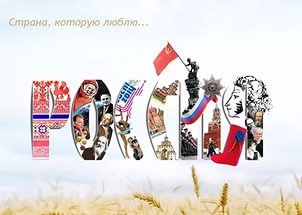                                                                                                      от   24.01. 2020 г. №        -одПлан работы на смену «Россия – родина моя!»   направление:  гражданско – патриотическоеЕжедневно:   общее построение, работа станций по интересам, работа кружка «Волшебная мастерская», выполнение ежедневных отрядных спецзаданий, дискотека, работа кинозала.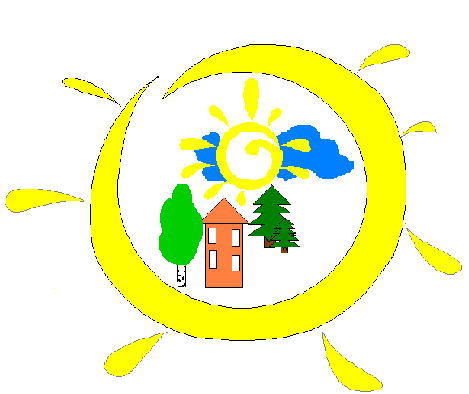 Дата Проводимые мероприятия03.02.2020Встреча детей. Формирование отрядов. Инструктажи по технике безопасности и пожарной безопасностиИгры – приветствие,  игры-знакомства в отрядах Вечер знакомства «Я, ты, он, она… вместе дружная смемья!»Дискотека04.02.2020Учебные занятияПодвижная игра «Звездные войны»Воображариум «Широка страна моя родная…»Дискотека 05.02.2020Учебные занятияПодвижная игра «Перестрелка»Вечер патриотической песни Арт – кафе (Вход по песням и стихам о России)Дискотека06 .02.2020Учебные занятия Веселые старты Конкурсная программа «Богатырская наша сила…»Дискотека  07.02.2020Учебные занятияПодвижная игра «Конфетти»Гала – концерт закрытия смены «Россия – родина моя!»  Дискотека08.02.2020Разъезд  детей